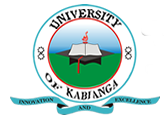 UNIVERSITY OF KABIANGAUNIVERSITY EXAMINATIONS2014/2015 ACADEMIC YEARSUPPLIMENTARY/SPECIAL EXAMINATIONTHIRD YEAR FIRST SEMESTER EXAMINATIONFOR THE DEGREE OF BACHELOR OF BUSINESS MANAGEMENTCOURSE CODE: BBM 325COURSE TITLE: PENSION MANAGEMENTDATE: 28TH AUGUST, 2015TIME: 2.00 P.M-5.00 P.MInstructions:Answer question ONE and any other THREE questions.QUESTION ONEUsing relevant examples, explain the effects of mergers and takeovers on the development of pension schemes. (8 marks)Discuss the management and functions of National Social Security Fund (NSSF) in Kenya. (9 marks)Describe the meaning of “Trust Deed” and discuss SIX contents of Trust Deed. (8 marks)QUESTION TWOUsing relevant examples, describe the factors that affect the development of life assurance market in Kenya. (9 marks)Define the term “Trustee” as used in pension management and describe FIVE functions of trustee. (6 marks)QUESTION THREEBriefly explain the following types of trustees: (9 marks)Individual trusteeCorporate trusteeMember-nominated trusteesIndependent trusteesDescribe any FIVE insurable personal risks. (6 marks)QUESTION FOURRetirement Benefit Authority is an institution formed under the Act of parliament. List and explain FIVE of its main objectives. (8 marks)Discuss the importance of amending and reconstructing of pension schemes in Kenya. (7 marks)QUESTION FIVEDescribe any FIVE rules that guide transferability of pension rights. (7 marks)List and explain any FIVE methods of funding retirement benefit schemes in Kenya. (8 marks)QUESTION SIXDefine the term ‘intestacy’ briefly explain the law relating to intestacy in Kenya. (7 marks) Discuss SIX criteria used to identify insurance needs of an individual. (8 marks)